Província Brasileira da Congregação das Irmãs Filhas da Caridade de São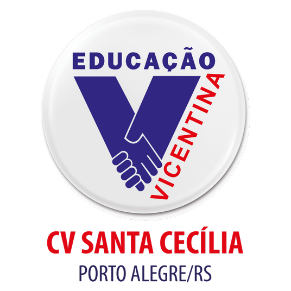         Vicente de Paulo – COLÉGIO VICENTINO SANTA CECÍLIAEntidade Filantrópica – Utilidade Pública Federal, Decreto – Lei n° 50.280/61CNSS nº 035.261/52      CNPJ 76578137/0009-47Rua: Vicente da Fontoura, 2234 – Porto Alegre/RS – 90640-002Fone: (51) 3316 1000 http://www.colegiosantacecilia.com.brE-mail: secretaria@colegiosantacecilia.com.brORIENTAÇÕES PARA AS AULAS REMOTASFERRAMENTAS DE ENSINO Os estudantes  pelo Ensino Remoto acompanharão as aulas em tempo real, conforme horário do nível de ensino pela plataforma MICROSOFT TEAMS, com conteúdos postados no Sistema GVDASA e EQUIPE TEAMS. Todos os estudantes do Colégio Vicentino Santa Cecília terão acesso às plataformas. POLÍTICAS DE USO DA PLATAFORMA:2.1- Deverão ser observadas as mesmas regras em conformidade com o Caderno do Aluno.2.2- Observe-se o uso ético das ferramentas. Caso contrário serão aplicadas as penalidades previstas no Regimento do Colégio e Caderno do Aluno. 2.3- Durante as aulas as Câmeras dos estudantes OBRIGATORIAMENTE deverão estar abertas e o estudante, em local adequado e com roupas adequadas para participação da aula.2.4- O chat permanecerá desativado. Em caso de dúvida, o estudante deverá acionar o ícone de dúvida (mão erguida), fazendo o questionamento utilizando o microfone. 2.5- As aulas serão gravadas ficando disponíveis para os estudantes. 2.6- É vedado a terceiros (que não sejam estudantes) a intervenção durante o período das aulas. 2.7- Caso haja dificuldade de conexão e/ou acesso os responsáveis pelo estudante deverão entrar em contato com o Colégio, via WhatsApp institucional, e-mail ou telefone fixo.III- LOGIN E SENHA:3.1 – O login e senha serão disponibilizados aos NOVOS estudantes, via telefone.3.2- O login e a senha são pessoais e intransferíveis recaindo sobre o usuário a responsabilidade pelo uso indevido. IV- DÚVIDAS:4.1 – Para eventuais dúvidas, favor fazer contato com a Secretaria do Colégio. 